Бухгалтерский учет в сельском хозяйствеБуторин, С. Н. Мониторинг хозяйственных рисков и их влияние на экономическую эффективность сельскохозяйственного предприятия / С. Н. Буторин, Д. М. Трухин, Н. А. Светлакова // Научно-практический журнал Пермский аграрный вестник. – 2016. – № 13. – С. 81-88.Гаянова, Д. И. Особенности налогообложения крестьянско-фермерских хозяйств / Д. И. Гаянова, А. М. Туфетулов // Научные исследования: от теории к практике. – 2016. – № 1. – С. 260-261.На сегодня одним из более серьезных экономических вопросов в АПК становится неплатежеспособность и, как следствие, растущая задолженность сельхозпредприятий перед поставщиками, бюджетом и внебюджетными фондами. В статье рассматривается система налогообложения. Представлена динамика уплаты ЕСХН сельхозпроизводителями Республики Татарстан.Голубева, С. Г. Организация и проведение инвентаризации на предприятии, в организации / С. Г. Голубева, А. А. Лагун // Молочнохозяйственный вестник. – 2016. – № 1. – С. 105-114.В статье проведен анализ нормативной базы бухгалтерского учета по организации и проведению инвентаризации на предприятиях, в организациях. Отмечены наиболее важные моменты, на что следует обратить внимание в процессе инвентаризации, чтобы избежать непроизводительных расходов. Гупало-Хведзевич, В. Д. Страхование в сельскохозяйственной отрасли - реальные убытки и перспективы развития аграриев / В. Д. Гупало-Хведзевич, Е. А. Смирнова // Научные исследования и разработки молодых ученых. – 2016. – № 8. – С. 81-85.В предоставленной статье рассмотрены проблемы страхования сельскохозяйственной отрасли. Проанализированы объемы страховых премий, полученных российскими агростраховщиками за 2014 год. Представлены пути улучшения страхования в сельскохозяйственной отрасли. Егорова, Е. М. Бюджетирование в экономических субъектах АПК: развитие организационно-методологических основ / Е. М. Егорова // Известия Нижневолжского агроун-го комплекса: наука и высшее профессиональное образование. – 2016. – № 1. – С. 269-275.Рассматриваются цели, многокритериальные задачи, основные характеристики и преимущества функционально-стратегического бюджетирования, ориентированного на результат (ФСБОР), как перспективной формы финансового планирования в экономических субъектах АПК, объединяющей два перспективных направления: попроцессное (функциональное) бюджетирование, рассматривающее в качестве основных объектов финансового планирования бизнес-процессы, а также подпроцессы и функции; бюджетирование по заданным параметрам, устанавливающее главные направления расходования средств, в соответствии со стратегией и задачами хозяйствующего субъекта АПК. Разработана организационно-методологическая модель функционально-стратегического бюджетирования, ориентированного на результат, включающая в себя совокупность основных принципов, субъектно-объектную основу, методический инструментарий, перечень этапов организации и постановки ФСБОР в экономических субъектах АПК, виды основных регламентирующих документов. Зинченко, А. П. Формирование добавленной стоимости сельского хозяйства России в системе национального счетоводства / А. П. Зинченко // Известия Тимирязевской с.-х. академии. – 2016. – № 1 – С. 97-107.В статье рассматривается формирование макроэкономических показателей доходов и место сельского хозяйства в экономике России при плановой и рыночной экономике, их динамика. Проведен анализ добавленной стоимости сельского хозяйства в современных условиях в целом и по сектору нефинансовых корпораций и домашних хозяйств, раскрыты особенности ее экономического содержания. Предложена методика расчета и анализа показателей добавленной стоимости по отраслям сельского хозяйства - по данным бухгалтерской отчетности сельскохозяйственных организаций. Маннапова Р. А. Методика организации бухгалтерского учета в пчеловодстве / Р. А. Маннапова // Системное управление. – 2016. – № 2 (31). – С. 19.В статье приведены данные о производстве товарного меда в сельскохозяйственных организациях по федеральным округам России. Выявлен лидер среди них и определен лидер внутри лидирующего Приволжского федерального округа - Республика Башкортостан. Для него рассчитаны показатели производства продукции пчеловодства. Определены объекты учета в пчеловодстве, направления ведения пчеловодства и методика калькулирования себестоимости продукции пчеловодства, проделан анализ себестоимости продукции пчеловодства в сельскохозяйственных организациях Республики Башкортостан в динамике за 2010-2012 гг., где выявлены основные статьи затрат при производстве продукции. Проведен индексный анализ затрат на пчеловодческую продукцию. Особенности бухгалтерского учета и налогообложения займов, полученных от физических лиц / Т. В. Говорунова [и др.] // Аграрный научный журнал. –2016. – № 5. – С. 87-90.Проанализировано состояние финансового учета займов, полученных от физических и юридических лиц, выявлены несоответствия между гражданским и налоговым кодексами по вопросам учета заемных средств и недостатки, как при оформлении договора займа, так и при отражении в финансовом учете займа физического лица, а также представлены рекомендации по их ликвидации. Романова, Е. А. Разработка методов эффективного управления дебиторской задолженностью предприятий АПК / Е. А. Романова // Наука, техника и образование. – 2016. – № 1(19). – С. 112-113.Актуальность выбранной темы обусловлена поиском путей недопущения возникновения просроченной дебиторской задолженности, а также рациональных путей решения проблем с уже образовавшейся просроченной дебиторской задолженностью.Составитель: Л.М. Бабанина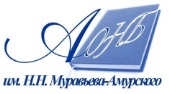 Государственное бюджетное учреждение культуры«Амурская областная научная библиотека имени Н.Н. Муравьева-Амурского